ภาพกิจกรรมชุมนุม 1/2566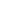 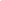 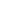 